Qué hacer en caso de extravío de la Credencial UniversitariaFuncionarias(os)Si trabaja en la Universidad, debe acudir a la oficina de Credencial Universitaria, ubicada en el segundo piso del edificio Segic (junto a la entrada de Matucana 28-D).En caso de dudas, escribir al correo credencial@segic.usach.cl.EstudiantesPrimera vez que la extravíaAcudir a la oficina de Credencial Universitaria ubicada a el segundo piso del edificio Segic (junto a la entrada de Matucana 28-D).Segunda vez o másAcudir a la oficina de Credencial Universitaria ubicada a el segundo piso del edificio Segic (junto a la entrada de Matucana 28-D) y presentar una Constancia de Pérdida de Documento, que se obtiene en Comisaria Virtual.cl.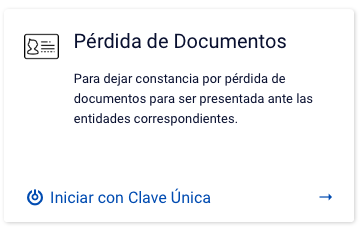 En caso de dudas, escribir al correo credencial@segic.usach.cl.